Задание на доработку 1С:1. Добавить поле "Тип заказа" под полем "Договор"Тип заказа на выбор: СепараторЖБИПоисковыеМеталлоконструкцииМагнитыПрочееЗаказ не должен проводиться с незаполненным полем "Тип заказа"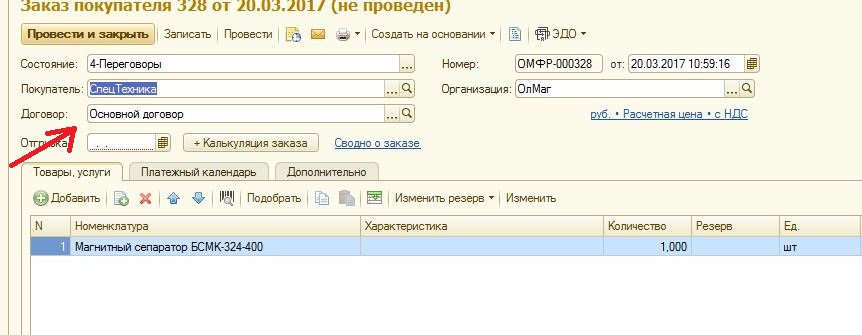 2. Добавить поле "Категория сложности" под полем "Тип заказа"Категория сложности на выбор: ЛёгкийСреднийСложныйОчень сложныйЗаказ не должен проводиться с незаполненным полем "Категория сложности"3. Добавить поле "Запуск" перед полем "Отгрузка"Поле должно быть такое же, как и Отгрузка - выбор даты.При создании Заказа на производство на основании Заказа покупателю дата запуска должна проставляться в поле "Старт", а дата отгрузки в поле "Финиш"4. Изменить "Товары, услуги"1) убрать столбцы "Характеристика" и "Спецификация" из формы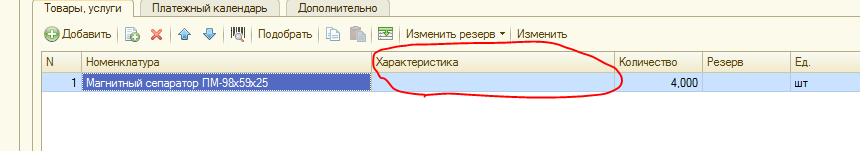 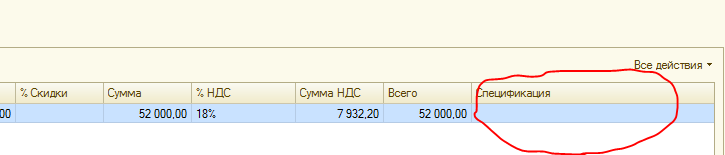 2) добавить столбец "РРЦ", в который должна подгружаться Расчётная цена из выбранной номенклатуры. Разместить после столбца "Ед."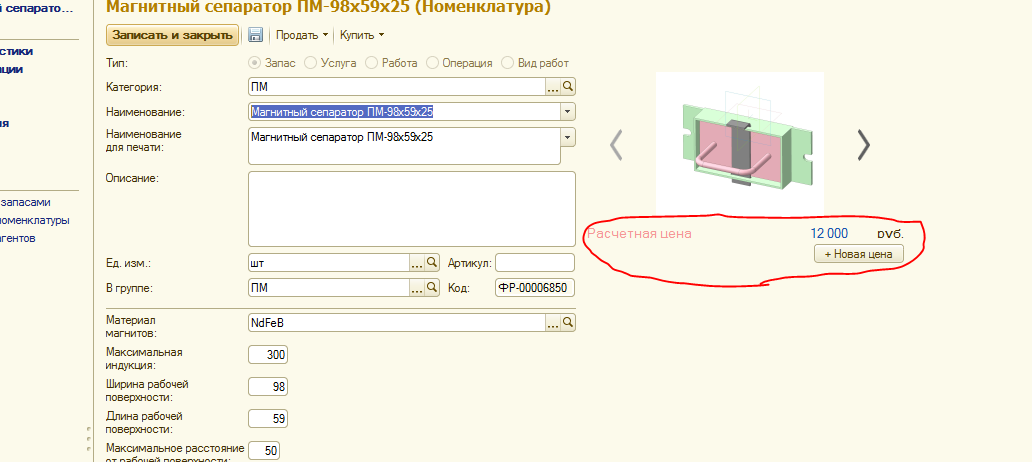 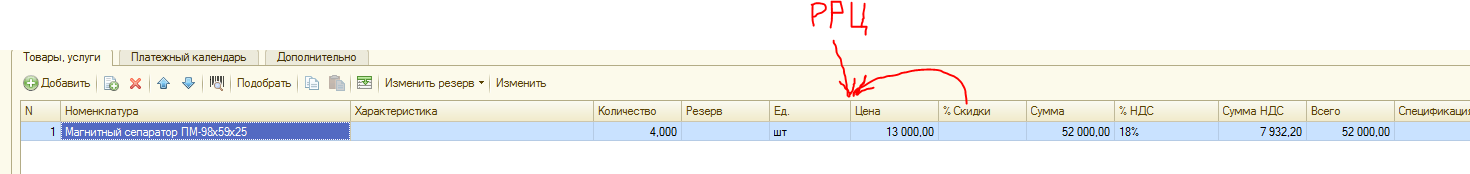 3) Переместить столбец "% скидки" левее, после "РРЦ" и перед "Ценой"4) Работать это должно следующим образом:менеджер вставляет в товары и услуги номенклатуру и пишет количествоиз номенклатуры подгружается РРЦменеджер проставляет % скидки, и в столбце "Цена" считается цена со скидкой от РРЦ, или прописывает Цену и в столбце "% скидки" считается % скидки цены от РРЦИ САМОЕ ГЛАВНОЕ: во всех печатных формах (заказ, счёт, товарная накладная, УПД, счёт-фактура) величины РРЦ и % скидки никак не должны фигурировать, клиенту эту информацию мы не показываем! 5. Во вкладке Дополнительно убрать дополнительные реквизиты "Тип" и "Причина отказа"6. Добавить поле "Сумма по РРЦ" в правом нижнем углу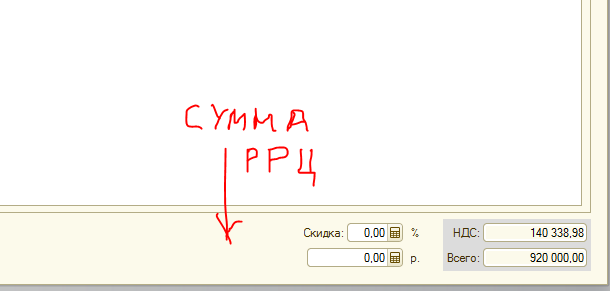 В поле "Сумма по РРЦ" считается сумма заказа по расчётным ценамВ поле "Скидка" считается общая скидка по заказу (сумма "Всего" от "Сумма по РРЦ")